SCBWI Winter Conference IntensivePlot and Structure in FictionKate Messner: Inventing the Tools We Needwww.katemessner.comFinding the Heart of Your Story…My book is about ____________________________________________________________________________But underneath that, it’s really about ______________________________________________________Whatever you do with plot, structure, and revision, ask yourself:Does this element/change strengthen the heart of my story?Does this element/change serve my story’s underlying theme?Using Mentor Texts: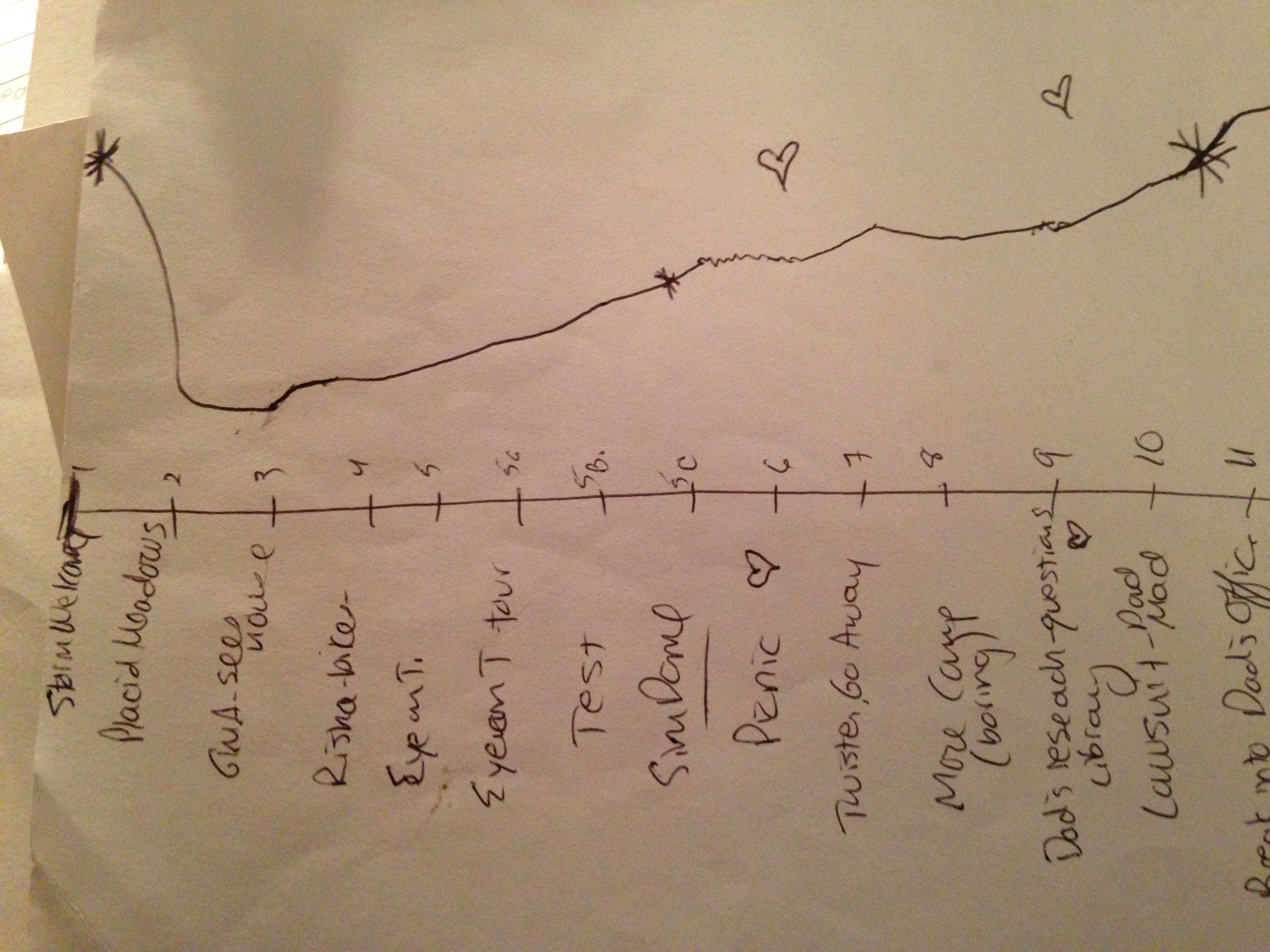 What books that you admire have the same general feel as your work-in-progress?  These are your mentor texts – the stories that you might study to learn about the kinds of plot and pacing that will help you reach your goals.  Try creating chapter by chapter charts that illustrate where the inciting incidents, peaks and valleys, climax, and resolutions of those mentor texts take place.  Then, do the same for your current draft. What do you notice? Are there places you might tighten things up or draw things out to increase suspense?1    2    3    4    5    6    7    8    9    10    11    12    13    14    15    16    17    18    19    20   ----Mentor Text:1    2    3    4    5    6    7    8    9    10    11    12    13    14    15    16    17    18    19    20   ----My manuscript:Planning Mysteries:  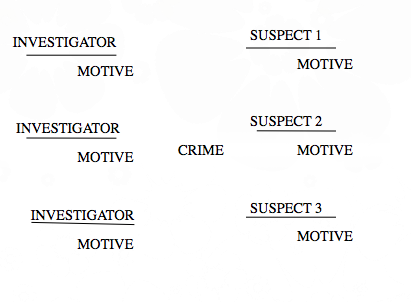 Clues?False clues?Futuristic Fiction – TimelinesBlend actual events in society with personal events’ in characters’ lives. Start in the present & work forward…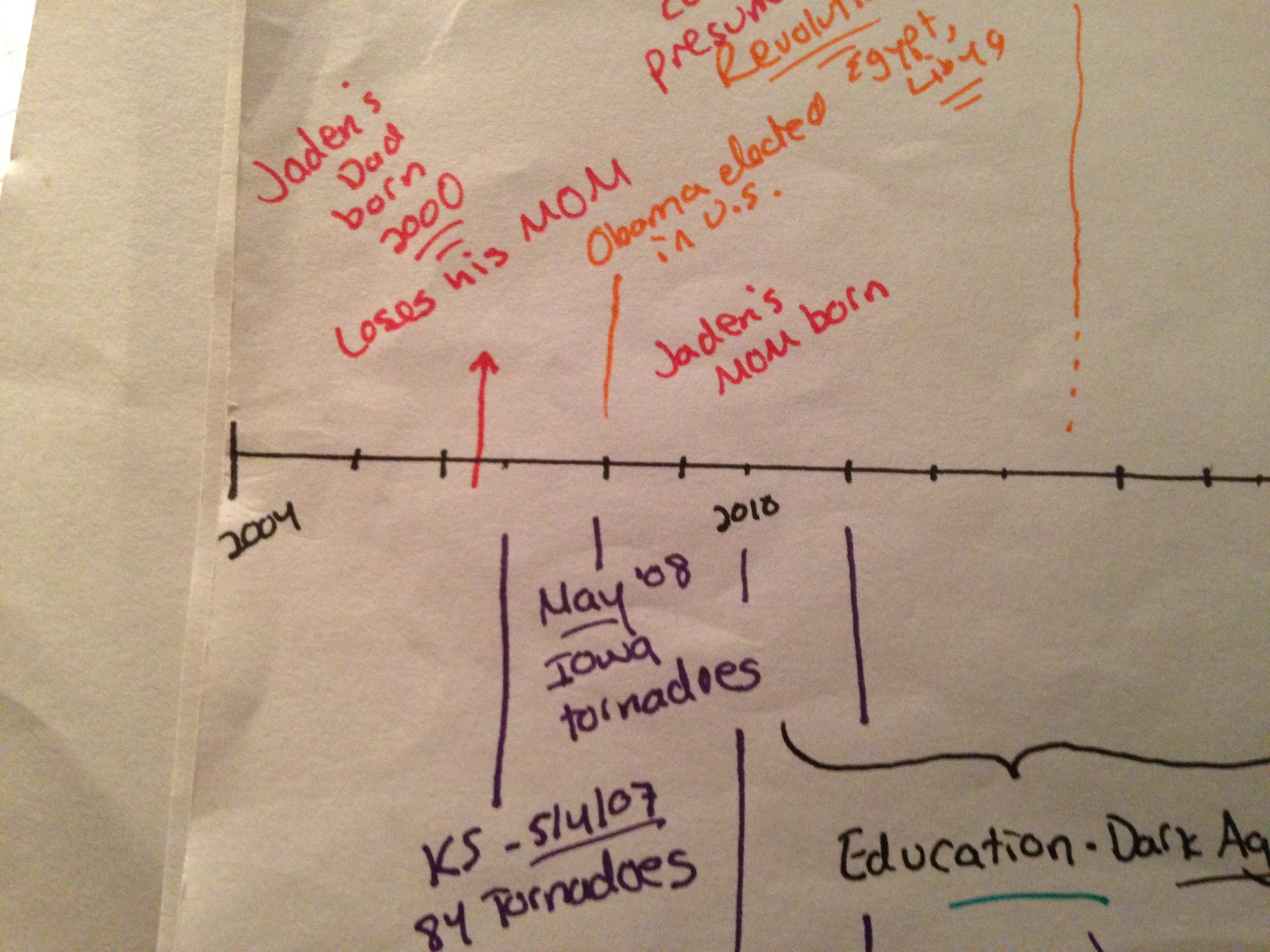 2014…..                                                                                                                          Year _______??Real World Timelines: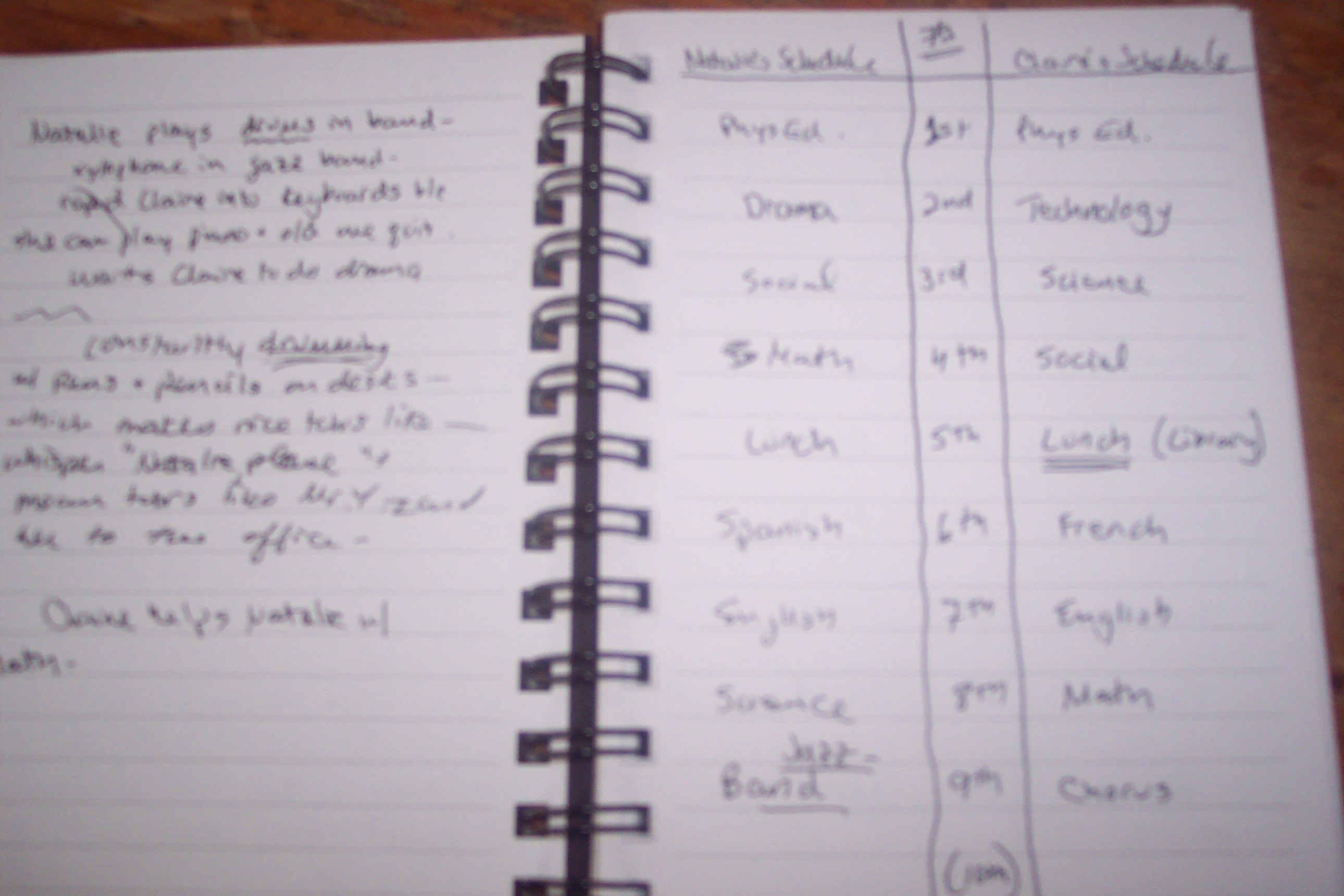  A student’s school dayPlot and Setting: Are your locations varied?Character Development ChartPeriodMain Character’s ClassBFF’s classEnemy/love interest’s classHomeroom123456789After schoolChapterMain plot pointsSettings1234567891011121314151617181920ChapterWhat MC doesWhat MC saysWhat MC feels1234567891011121314151617181920